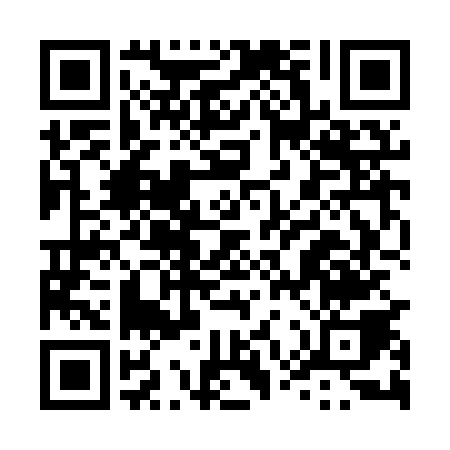 Prayer times for Nowa Sokolowka, PolandWed 1 May 2024 - Fri 31 May 2024High Latitude Method: Angle Based RulePrayer Calculation Method: Muslim World LeagueAsar Calculation Method: HanafiPrayer times provided by https://www.salahtimes.comDateDayFajrSunriseDhuhrAsrMaghribIsha1Wed3:065:2812:515:578:1410:262Thu3:035:2712:515:588:1610:293Fri3:005:2512:515:598:1710:324Sat2:575:2312:516:008:1910:355Sun2:535:2212:516:018:2110:386Mon2:505:2012:516:028:2210:417Tue2:475:1812:506:038:2410:448Wed2:435:1712:506:038:2510:479Thu2:405:1512:506:048:2710:5010Fri2:365:1312:506:058:2810:5311Sat2:355:1212:506:068:3010:5612Sun2:355:1012:506:078:3110:5813Mon2:345:0912:506:088:3210:5914Tue2:335:0712:506:098:3410:5915Wed2:335:0612:506:108:3511:0016Thu2:325:0512:506:108:3711:0117Fri2:325:0312:506:118:3811:0118Sat2:315:0212:506:128:4011:0219Sun2:315:0112:506:138:4111:0220Mon2:304:5912:516:148:4211:0321Tue2:304:5812:516:148:4411:0422Wed2:294:5712:516:158:4511:0423Thu2:294:5612:516:168:4611:0524Fri2:294:5512:516:178:4711:0625Sat2:284:5412:516:178:4911:0626Sun2:284:5312:516:188:5011:0727Mon2:284:5212:516:198:5111:0728Tue2:274:5112:516:208:5211:0829Wed2:274:5012:516:208:5311:0830Thu2:274:4912:526:218:5411:0931Fri2:274:4812:526:228:5511:09